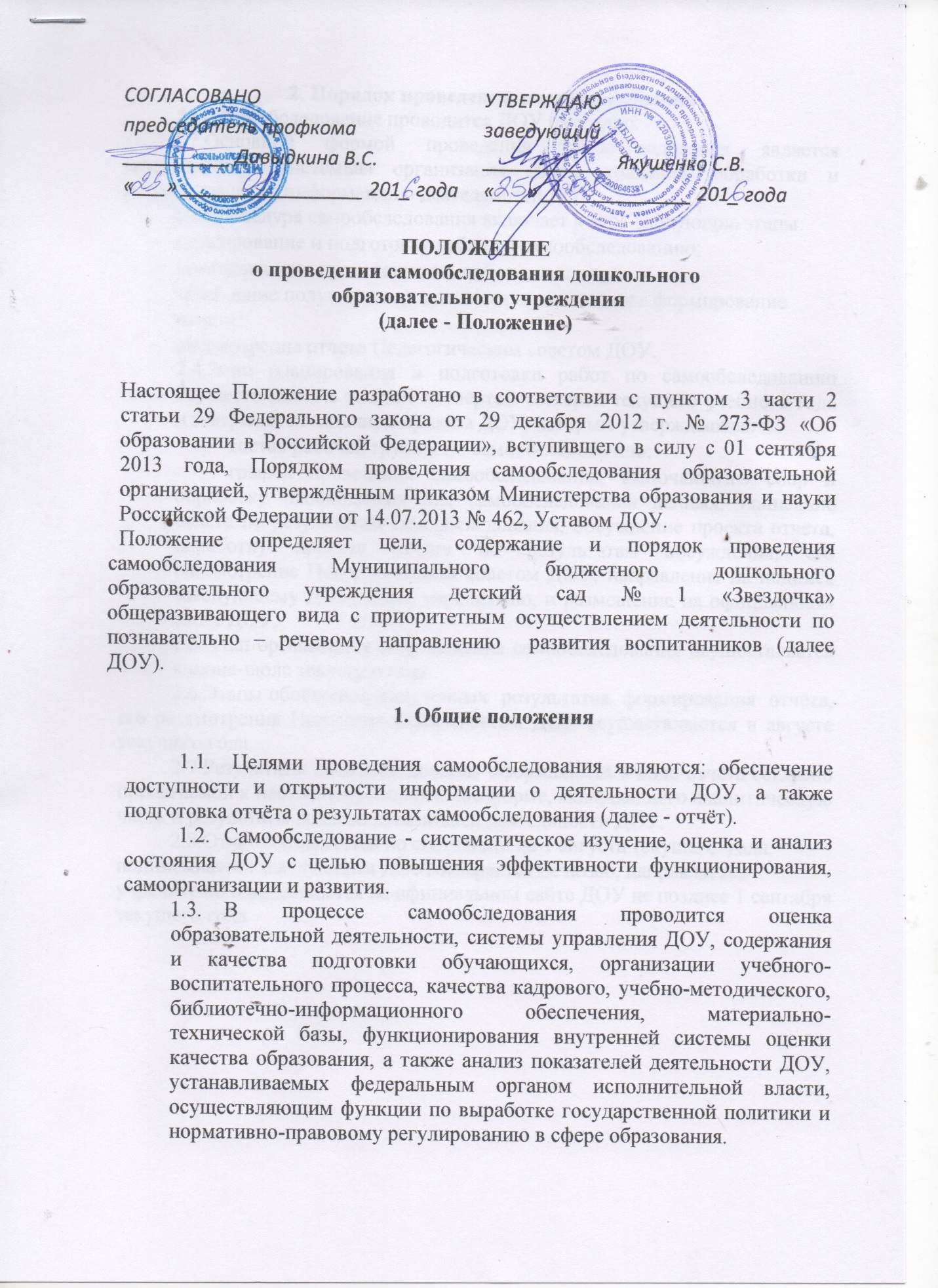  2.3.Процедура самообследования включает в себя следующие этапы:планирование и подготовку работ по самообследованию;организацию и проведение самообследования;обобщение полученных результатов и на их основе формирование отчёта;рассмотрение отчёта Педагогическим советом ДОУ.2.4.Этап планирования и подготовки работ по самообследованию осуществляется в течение четвёртой четверти текущего учебного года и завершается изданием приказа ДОУ, которым утверждаются:состав рабочей группы по самообследованию;график проведения самообследования, включающего сбор и обработку необходимых для самообследования данных, написание отчёта по результатам самообследования, обсуждение проекта отчёта, доработку проекта отчёта по результатам обсуждения, его рассмотрение Педагогическим советом ДОУ, направление на подпись заведующему ДОУ, далее учредителю, и размещение на официальном сайте ДОУ.2.5.Этап организации и проведения самообследования осуществляется в июне-июле текущего года.           2.6.Этапы обобщения полученных  результатов, формирования  отчёта, его рассмотрения Педагогическим советом ДОУ осуществляются в августе текущего года.          2.7.Результаты самообследования оформляются в виде отчёта согласно прилагаемой к настоящему Положению форме, включающего аналитическую часть и результаты анализа показателей деятельности ДОУ.          2.8.Отчёт составляется по состоянию на 1 августа текущего  года, подписывается заведующим ДОУ, заверяется печатью, направляется учредителю и размещается на официальном сайте ДОУ не позднее 1 сентября текущего года.ПРИЛОЖЕНИЕ к Положению о проведениисамообследования МБДОУ №1 «Звёздочка»от «25 » августа 2016г.№ п/пПоказатели1.Организационно –правовое обеспечение деятельности образовательного учреждения1.1Общая характеристика2.Наличие свидетельств3Наличие локальных актов образовательного учреждения3.1Основные Федеральные, региональные и муниципальные нормативно-правовые акты МБДОУ4Право владения, использования материально-технической базы4.1На каких площадях ведется образовательная деятельность4.2 Информационно-технические ресурсы образовательного учреждения:5.Система  управления образовательным учреждением5.1Структура административного управления6Контрольно-аналитическая деятельность в детском саду7Основные задачи ДОУ8Сведения об основных образовательных программах, реализуемых в дошкольном образовательном учреждении9Методическая литература, пособия рекомендованные к использованию в ДОУ10Охрана и укрепление здоровья детей10.1Мероприятия, направленные на укрепление здоровья детей10.2Примерное планирование образовательно-воспитательной работы11 Дополнительные образовательные услуги12Состояние здоровья воспитанников12.1Уровень заболеваемости12.2Анализ посещаемости воспитанниками ДОУ12.3Количество детей, имеющих отклонения в развитии12.4Мониторинг эффективности деятельности логопеда13Обеспечение преемственности и непрерывности в содержании образовательного процесса.13.1Уровень овладения необходимыми навыками и умениями по образовательным областям13.2Анализ работы по подготовке детей к школе13.3Уровень готовности детей к школьному обучению13.4Анализ успеваемости выпускников14Достижения педагогов и воспитанников15Условия осуществления образовательного процесса15.1Организация развивающей предметно-пространственной среды в ДОУ15.2Анализ базовых пространств МБДОУ15.3Обеспечение безопасности жизнедеятельности детей15.4Медицинское обслуживание15.5Материально-техническая база15.5Качество и организация питания16Кадровый потенциал17Анализ работы по изучению мнения участников образовательных отношений  о деятельности МБДОУ17.1Степень удовлетворенности родителей образовательным учреждением17.2Изучение запросов родителей на дополнительное образование.18Анализ взаимодействия с социумом18.1Социальная активность и партнёрство ДОУ19Сведения о показателях плана финансово-хозяйственной деятельности20Перспективы и планы развития ДОУ